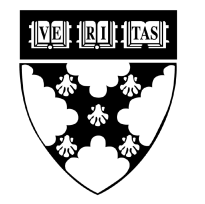 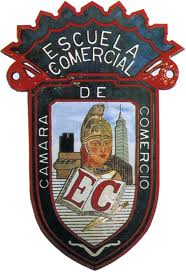 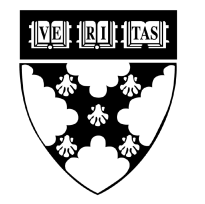 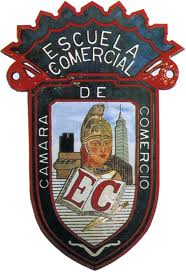 TEMA: Origen del conocimientoOBJETIVO: Comprender los factores que nos conducen a un conocimiento.SUBTEMAS:Sujeto de conocimiento-  Se trata de la persona que conoce. Se llama también sujeto del cognoscente. Es el que capta algo, el que se posesiona con su mente de las características del ser. .Objeto de conocimiento.- Es la cosa o la persona conocida. El acto de conocer une estos dos elementos, el sujeto y el objeto, de tal manera que las cosas conocidas no se llaman objeto sino fuera que es conocida, es decir, sujeto y objeto son términos lativos, como la derecha supone a la izquierda y el padre al hijo.Representación; intelectual y sensible. La representación se desenvuelve en las facultades cognitivas del sujeto, se producen  ciertas representaciones y se llaman así por que de algún modo tratan de representar en la mente del sujeto lo que hay en el exterior. Las representaciones sensibles se adquieren por medio de los sentidos y se llaman imágenes y son conocimientos sensibles. Por tal, son singulares, es decir , representan únicamente a  un objeto en particular, representan aspectos accidentales, al relacionarse forman asociaciones de imágenes que pueden dar lugar a los llamados razonamientos por sustitución de imágenes.Las representaciones Intelectuales se adquieren por medio de la inteligencia y se llaman pensamientos y son conocimientos intelectuales. Son universales, es decir, representan características comunes a todos los objetos de una clase, representan datos característicos  y al relacionarse forman asociaciones de ideas y sustituciones de conceptos, pero sobre todo proporcionan proposiciones y razonamientosOperación. Es el acto de conocer. Es el proceso psicológico necesario para ponerse en contacto con el objeto y lograr una representación fiel de dicho objeto.Pensamiento. Es una representación intelectual lograda como un producto de unir varias representaciones en una.Pensar. Es la actividad de relacionarse, reflexionar y de combinar las representaciones previamente obtenidas.El saber. No es un acto sino que es el acervo de representaciones internas y conservadas por el sujeto.ACTIVIDAD:Ubicar entre cinco problemas cotidianos, donde se presenta la formación del conocimiento, sustentándolo con razonamientos lógicos, coherentes y sistemáticos.OBJETIVO: Comprender los factores que nos conducen a un conocimiento.COMPETENCIA- Formar la habilidad cognitiva y practica del estudiante para identificar cuando se está logrando un conocimiento y cuando se está formando una simulación enajenante que evita tener la oportunidad de razonar y lograr un proceso cognitivo acompañado de didácticas  práctica.PLANTEAMIENTO  DEL PROBLEMA:Cada hecho social tiene factores que pueden considerarse como “ORIGEN DEL CONOCIMIENTO” mientras que en otro no se cumplen con tales características, identifica cuales si pertenecen al Origen del conocimiento dando una breve explicación del por qué se considera así. Para ello, identifica las variables que dan forma a dicho problema, mediante un breve cuestionario que te permitirán recordar dichas variables y de esta forma lograr realizar la actividad.1¿Por qué existe una relación entre el sujeto y el objeto?2¿Qué es una representación intelectual?3¿Qué es una representación sensible?4¿Qué diferencia hay entre un pensamiento y el pensar?HECHO (1)Jaime es un estudiante de economía y cada semana compra la revista “MUY INTERESANTE”, ante este hecho su amigo le dice que es un tonto al gastar $ 40.00 pesos por una revista que habla de lo que todos los días vemos y que sabemos, Sin embargo Jaime le contesta que el tan solo tiene de esos hechos representaciones sensibles, las cuales quiere cambiar por intelectuales para comprender mejor los sucesos reales. Ante tal respuesta el amigo de Jaime se confundió y mejor le cambio la plática.HECHO (2)Los jóvenes en África, durante el NKUMBI (el paso de la infancia a la edad viril) reciben lecciones con golpes de látigo durante varios meses, los niños mbutis y bantús de entre nueve y doce años soportan latigazos diarios para endurecerlos. El NIKUMBI, uno de los lazos que une a los cazadores pigmeos con los granjeros bantúes, comienzan a instancias de un jefe bantú con la circuncisión (cortar circularmente una porción del prepucio). Los niños normalmente parlanchines son mantenidos en silencio adhiriéndoles hojas en la boca.HECHO (3)Rosa es un estudiante de preparatoria y siempre platica o se distrae en clases de sociales, considerando que es una materia que no le llama la atención y por ello considera que es una pérdida de tiempo. En cambio Lucero  realiza lo contrario. Por lo que, durante sus exámenes siempre saca diez. Ante esto, Rosa no entiende por qué Lucero sale bien o le interesa Sociales si son muy aburridas. Por lo que trata de convencer a su maestro que le suba su promedio al nivel de su amiga. Ante esta situación los amigos de ambas chicas no entienden por qué ocurre esto, ayúdales a entender este fenómeno ubicando a que tema se refiere y da una breve explicación del por qué lo consideras así.HECHO (4)Los pilotos y los marinos dan generalmente la posición de su nave con la distancia y ángulo, permitiéndoles detectar sus coordenadas.HECHO (5)Juan detecto un programa televisivo en donde se presentaron imágenes y datos sobre los cambios económicos, sociales y políticos, esto le llamo la atención. Por lo que se quedó a ver el programa hasta las tres de la mañana. Mientras que su hermano se burló de el reprochándole la pérdida de tiempo al quedarse a ver dicho programa ¿Por qué ocurre esto? ¿a qué tema corresponde?RESOLUCION DEL PROBLEMAEN El HECHO  1EL TEMA ES---------------------------------------------------------------------------------------------------------------------------------POR QUE-------------------------------------------------------------------------------------------------------------------------------------------------------------------------------------------------------------------------------------------------------------------EN El HECHO  2EL TEMA ES---------------------------------------------------------------------------------------------------------------------------------POR QUE-------------------------------------------------------------------------------------------------------------------------------------------------------------------------------------------------------------------------------------------------------------------EN El HECHO  3EL TEMA ES---------------------------------------------------------------------------------------------------------------------------------POR QUE-------------------------------------------------------------------------------------------------------------------------------------------------------------------------------------------------------------------------------------------------------------------EN El HECHO  4EL TEMA ES---------------------------------------------------------------------------------------------------------------------------------POR QUE-------------------------------------------------------------------------------------------------------------------------------------------------------------------------------------------------------------------------------------------------------------------EN El HECHO  5EL TEMA ES---------------------------------------------------------------------------------------------------------------------------------POR QUE----------------------------------------------------------------------------------------------------------------------------MATERIA FilosofíaGRUPO: 53ATEMA: Origen del conocimiento  FECHA- 26-09-17  PROFESORA: Violeta  Palapa Sánchez